Урысые Федерациер                                                                          Российская Федерация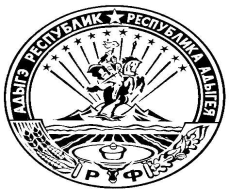 Адыгэ Республикэм                                                                Республика Адыгеямуниципальнэ образованиеу                                                                Администрация«Даховскэ къоджэ псэуiэм»                                                      муниципального образованияи администрацие                                                        «Даховское сельское поселение»385792, ст.Даховскэр,                                                           385792, ст.Даховскаяур.Советскэр, 20                 тел.(887777)5-53-19                      ул.Советская, 20РАСПОРЯЖЕНИЕГЛАВЫ МУНИЦИПАЛЬНОГО ОБРАЗОВАНИЯ«ДАХОВСКОЕ СЕЛЬСКОЕ ПОСЕЛЕНИЕ»От__14___11_____2019г                                                           №____59_______Ст. Даховская.«О введении особого противопожарного режимана территории муниципального образования «Даховское сельское поселение»      По данным ФГБУ «Северо-Кавказское УГМС» в период с 15.00 12 ноября 2019 года до 15.00 15 ноября 2019 года по южному и центральному районам Республики Адыгея сохраняется высокая пожароопасность 4 класса (НЯ). За последние сутки на территории Майкопского района участились лесные пожары и возгорания сухой растительности.     В соответствии с Федеральным законом от  21 декабря 1994 года № 69-ФЗ «О пожарной безопасности», в целях предотвращения пожаров на объектах всех форм собственности и в жилом секторе, а также для предотвращения чрезвычайной ситуации вызванных лесными, ландшафтными пожарами и организации тушения пожаров в МО «Даховское сельское поселение»:-  принять меры по наведению порядка на всех территориях по уборке сгораемого мусора и поддержанию порядка в течение всего особого противопожарного периода;      - ограничить въезд транспортных средств и пребывание граждан в лесопосадках, а также проведение работ, связанных с разведением огня лесном фонде;         - запретить проведение пала сухой травы (стерни), пожнивных остатков, сжигание мусора и других горючих материалов на территориях населенных пунктов, организаций, индивидуальных предпринимателей, приусадебных, садовых и дачных участках не зависимо от их организационного-правовых форм и форм собственности;    - запретить применять открытый огонь при посещении подвалов, сараев, чуланов (списки, свечки и т.д.);     - запретить применять керосин и бензин для разжигания печей и костров;    - иметь каждому домовому хозяйству граждан противопожарный инвентарь (ведро, лопаты, багор, топор, бочки с водой).     - привести в исправное состояние источники противопожарного водоснабжения и первичные средства пожаротушения.     - активизировать противопожарную агитацию и разъяснительную работу с населением по пожарной безопасности в жилом секторе и предупреждению природных пожаров.     6. Рекомендовать руководителям предприятий, организаций и учреждений всех форм собственности:     - провести внеплановые противопожарные инструктажи и дополнительные практические занятия для работников по отработке действий при возникновении пожаров и эвакуации из зданий (сооружений);     - привести в исправное состояние источники противопожарного водоснабжения и первичные средства пожаротушения.     7. Опубликовать распоряжение в газете «Маяк» и на официальном сайте Администрации муниципального образования (ответственная – Золотова Т.М.)     8. Контроль  за  исполнением  настоящего Распоряжения  оставляю за собой.Глава  муниципального образования«Даховское сельское поселение»                                Бородкин Г.А.